Сюжетно-ролевая игра «Космический центр управления полётом».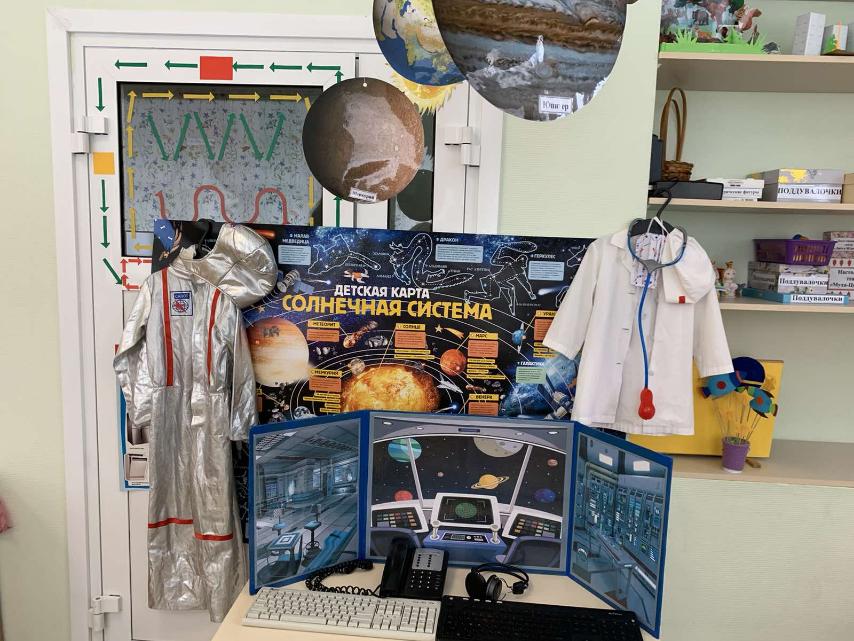 Возраст: старший дошкольный возраст.Способы использования: Сюжетно-ролевая игра «В ракете». Самостоятельная игровая деятельность детей по теме «Космос».Наглядное пособие (макеты планет) при организации непосредственно образовательной деятельности.Оформление музыкального зала к празднику «12 апреля – День космонавтики».Цель: обобщить и систематизировать знания детей о полёте в космос. Задачи:- учить детей брать на себя различные роли (руководитель центра управления полетами, космонавта, диспетчер, врач)  в соответствии с сюжетом игры; - использовать атрибуты (космическая карта, макет ракеты, скафандр) и дополнительные атрибуты:  конструкторы, строительный материал;- побуждать детей более широко и творчески использовать в играх знания о планетах солнечной системы, космических кораблях;- развивать инициативу, организаторские и творческие способности детей;- воспитывать доброжелательность, готовность выручить сверстника, формировать умение согласовывать свои действия с действиями партнеров.Атрибуты:Ширма «Центр управления полётом», 2 клавиатуры, телефон, наушники,  белый халат, шапочка, фонендоскоп, костюм-скафандр, фотоаппарат.Игровые действия:Руководитель центра управления полётами: руководит полётом космонавта;  даёт задания диспетчеру; отправляет космонавта в медицинский центр; начинает отсчёт ракеты на старте «Пять, четыре, три, два, один! Старт!».Космонавт: выполняет приказы руководителя центра управления полётами, проходит медицинский осмотр; садится в ракету, летит, рассматривает в иллюминатор планеты, фотографирует их, ведёт наблюдение за планетами в иллюминатор ракеты; выходит из корабля, имитируя невесомость, фотографируют землю; выходит на связь с Землёй в «прямом эфире».Врач: проводит медицинское обследование космонавта.Врач проверяет здоров ли космонавт.- «Здравствуйте. Проходите, откройте рот, дышите глубже, ещё, хорошо. Что вас беспокоит? У вас отличное здоровье, и вы можете смело отправляться в полёт».Диспетчер: передаёт распоряжения руководителя полётами о прохождении медицинского обследования космонавта, о взлёте,  о наблюдении за планетами, их фотографированием,  возвращении на Землю; вызывает на связь «Земля! Время вашего полёта подходит к концу! Возвращайтесь на Землю!».